Mid-Hudson   St. Patrick’s Parade Committee 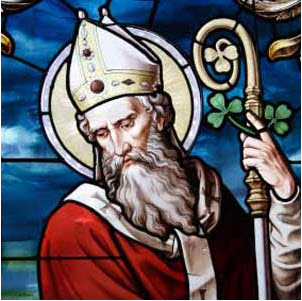 PO Box 45Chester, NY 10918www.mhspp.orgMr. Kevin Strommer, PresidentMr. William Coffey, Vice PresidentMrs. MaryAnne Garay, TreasurerMr. William Kirnan, Recording SecretaryMrs. Unateresa  Gormley, Financial SecretaryMr. Mathew Buckley, Grand Marshal’s Breakfast Committee ChairDear Sir or Madam,The Mid-Hudson St Patrick’s Parade Committee invites you to participate in our Parade and celebrations on Sunday, March 13th, 2022. The Grand Marshal for the 2022 Parade is Mr. Thomas Mulcahy.                                                          	 Thomas Mulcahy was born and raised in Meelin, a little village beside Rockchapel County Cork. He went to Knockanbaan National school leaving school at 14 to go to work.  He worked at a garage and began to learn the trade that would become his life’s work. He also traveled for one season to Felstead, England to work at the sugar beet factory, as did so many of his generation.  At the age of 19, he emigrated to the United States coming to Greenwood Lake to join his three brothers, John, Pat and Denis. His first job in the US was working at George’s Sunoco gas station in Greenwood Lake. In 1970 he joined the New York Army National Guard, rising to the rank of Staff Sergeant, and later began working for the National Guard full time as a mechanic at Kingsbridge Armory.  In 1980, he joined the New York Fire Department as a mechanic in Emergency Services.  After working for eight years serving in all five boroughs, he was stationed at “The Rock” on Randall’s Island responsible for the Preventative Maintenance for all the fire department vehicles. He was and continues to be a member of the FDNY Emerald Society.    Tom has been part of Project Children since its inception in 1975 working closely with his brothers Denis and Pat. Tom was known for his work as head chaperone on the flights bring out the children. He was the emcee at numerous fundraisers for Project Children including many years at Yonkers Raceway. He was awarded the Project Children Emerald Award in Atlantic City in 1998.Tom has been a member of the Greenwood Lake Gaelic Cultural Society since its beginning. He was honored as Celt of the Year in 1986. He has served as an officer in many positions – Trustee, Sgt at Arms, 2nd Vice President, 1st Vice President, and President from 2000-2002. He was instrumental in chairing multiple St. Patrick’s Day Dances, and Irish Nights at the Beach.   He has been a member of American Legion Arthur Finnegan Post 1443 for 48 years. He has served in many leadership positions, the most recent being the Commander from 2019-2021.   He is a member of Holy Rosary parish in Greenwood Lake where he serves as an usher. Tom loves his Irish music and has played in some bands, the most notable being with The Mighty Quinn.  Over the years, he has played music a deejay for the many evening at the Gaelic Cultural Society, at the Legion for the veterans, and for many picnics and other fundraisers. Tom is very community minded and always willing to lend a hand whenever and wherever it is needed. Tom is married to the former Nora Collins, a native of Queens. They raised their four children, Anne Marie, Kathleen, Geraldine and Tommy in Valley Cottage NY, and after he retired from the FDNY they moved back to Greenwood Lake. They are very proud of their children, and especially proud of their seven grandchildren, Liam, Maya, Ellie, Thomas (TJ), Claire, Danny and Aiden. Sunday, February 6th, 2022:  Kickoff to St. Patrick’s Day Fundraiser 2:00 pm – 6:00 pm at the Tequila Grille, 63 Still Road, Monroe, NY. Entertainment provided by: Big Paddy and AOH Division 1 Pipe & Drums. Irish Step Dancers. $10 cover charge. St. Patrick’s Day Kickoff Menu, Door Prizes, 50/50 raffle.Sunday, March 13th, 2022:  Mass in Honor of St. Patrick at 9:00 am: at the National Shrine of Our Lady of Mount Carmel, 70 Carmelite Dr. Middletown, N.Y.Sunday, March 13th, 2022:  Grand Marshal’s Breakfast at 10:30 am: To honor Grand Marshal, Mr. Thomas Mulcahy at Kuhl’s Highland House, 512 Highland Avenue, Middletown, N.Y.  Tickets are $25.00 each.  Please fill out and return the form below no later than February 26th, 2022. Please make your check payable to Mid-Hudson St Patrick’s Parade Committee. Tickets will be sold at the door.       Sunday, March 13th, 2022: The Parade - 1:00 pm lineup on Linden Ave. Step-off is at 2:00 pm.  The parade will be held in the beautiful Village of Greenwood Lake, N.Y.  The parade will begin and end at the viewing stand on Windermere Ave.We look forward to seeing you at our Irish Festivities.Very truly yours,Mathew Buckley
Breakfast Chair_________________________________________________________________________________________Name:__________________________________________________________Address________________________________________________________Number of people attending: ___________Amount Enclosed:_____________________          Contact:  Mathew Buckley 845-987-4530, mattybuc7@yahoo.com or Mail request to: Mathew Buckley, 3 Fernwood Drive, Greenwood Lake NY, 10925.